Aanvullende voorwaarden boeking / huurvoorwaarden 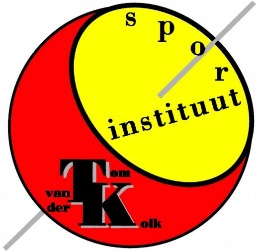 Je dient je te houden aan de instructies die tijdens de introductie lessen zijn gegeven. Het is niet de bedoeling dat je de SUP ergens anders mee naar toe neemt dan de wateren/route in Daalmeer. Je bent zelf verantwoordelijk voor het fatsoenlijk omgaan met materiaal en de veiligheid van jezelf en anderen om je heen. We vragen je ook de natuur te respecteren.Tevens willen we je attenderen op het feit dat in het bezit dient te zijn van een zwemdiploma, in goede gezondheid verkeerd, geen alcohol of drugs hebt gebruikt en ouder bent dan 18 jaar (of iemand aanwezig is die ouder is dan en de verantwoording neemt...).Wat is handig om mee te nemen? slippers, zwemkleding, zonnebrand, petje, een waterdichte tas (als je die hebt), handdoek, droge kleding, bij kouder weer warme trui of jack (die nat mogen worden), iets te snacken/drinken voor onderweg en een plastic zakje voor eventueel afval of opbergen spullen die niet nat mogen worden. Wat krijg je van ons? een SUP board (met peddel, vin en leash), wetsuit, waterschoentjes eventueel instructeur en een fantastische ervaring.Belangrijk: het weer speelt een grote rol om leuk te kunnen suppen. Het kan zijn dat er onweer, veel wind of een andere onveilige situatie kort voor de huurperiode ontstaat. De boeking kan dus door SI Tom van der Kolk worden geannuleerd. Je krijgt dan je geld terug of er wordt een nieuwe boeking gemaakt. Annuleren bij slecht weer kan alleen door SI Tom van der Kolk binnen 24 uur voor boeking. Mocht dit het geval zijn krijg je persoonlijk bericht en bij 2x geen gehoor spreken wij de voicemail in. Het is daarom altijd handig je mobiele nummer op te geven bij een boeking!Bij een boeking voor de huur van een SUP en andere materialen of als er een tocht wordt geboekt gelden er aanvullende voorwaarden. Hieronder staan deze volledig weergegeven.  Ook dient de waiver getekend te worden voordat er spullen worden verstrekt. Dit is een korte duidelijke samenvatting van onderstaande huurvoorwaarden. Huurvoorwaarden boeking, sup huur, sup tochtLeuk dat je wilt suppen. Echter voordat je je bestelling plaatst is het belangrijk de algemene voorwaarden te lezen. Deze algemene voorwaarden zijn van toepassing op bestellingen bij alle SUP diensten evenals de diensten en producten aangeboden door Tom van der Kolk. Voor de SUP les of verhuur dien je kennis te hebben genomen van de algemene voorwaarden en dat je met de algemene voorwaarden akkoord gaat. ANVULLENDE HUUR VOORWAARDEN BOEKING SUP HUUR EN SUP TOCHTDEFINITIES
Artikel 1
1.1  Naast de algemene voorwaarden van ‘Suppen bij Tom van der Kolk’, gelden aanvullende voorwaarden voor de SUP verhuur en SUP tochten.
1.2  Bij tegenstrijdigheid in de algemene voorwaarden en de huur voorwaarden gelden bij SUP huur, SUP lessen en SUP tochten altijd de aanvullende verhuur voorwaarden
1.3  Bij het betreffende artikel in de webshop staat duidelijk dat deze aanvullende huur voorwaarden van toepassing zijn!
1.4  Huurder of deelnemer: de natuurlijke persoon die als huurder de overeenkomst sluit en/of deelneemt aan (begeleide) SUP activiteit
1.5  Boeking: vastgelegde opdracht voor SUP huur of SUP tocht tussen huurder en verhuurder die tot stand komt na betaling en ontvangst opdrachtbevestiging
1.7  Huur overeenkomst: overeenkomst tussen huurder = deelnemer en verhuurder = Suppen bij SI Tom van der Kolk
1.8  Waiver: een schriftelijke verklaring waarin deelnemer aangeeft en ondertekend kennis te hebben genomen van de verhuurvoorwaarden
1.9  Gehuurde of verhuurde materialen: de door verhuurder beschikbaar gestelde producten aan huurder, bijvoorbeeld stand up paddle board (SUP), peddel, wetsuit, SUP vinnen en/of andere producten vermeld op de huur overeenkomst/boeking.ALGEMEEN
Artikel 2
2.1  Heb je al eens gesupt of ben je van mening dat je het prima zelf kan, dan kan je er ook voor kiezen om zonder begeleiding het water op te gaan. 
2.2  Er worden duidelijke instructies gegeven waar je wel en niet kan suppen. Je dient je te houden aan de instructies die voordat je het water op gaat zijn gegeven. Het is niet de bedoeling dat je de SUP ergens anders mee naar toe neemt dan de locatie die is aangegeven tijdens de instructie. 
2.3  Je bent zelf verantwoordelijk voor het fatsoenlijk omgaan met materiaal en de veiligheid van jezelf en anderen om je heen. We vragen je ook de natuur te respecteren.
2.4  Er wordt van de huurder verwacht dat hij verklaart dat, als huurder en/of voor de persoon(en) voor wie hij deze boeking maakt:
      - kennis heeft genomen van de algemene en aanvullende huur voorwaarden en hiermee akkoord gaat
      - in het bezit is van een zwemdiploma
      - in goede gezondheid verkeerd
      - geen alcohol en/of drugs genuttigd heeft op de dag van of de dag voorafgaand aan de huurperiode
      - ouder is dan 18 jaar
      - indien minderjarige aanwezig zijn, verantwoording hiervoor neemt
2.5  Betreft de boeking meerdere personen, zal op locatie verwacht worden dat alle personen de huurvoorwaarden/waiver ondertekenen. 
2.6  Huurder verleent middels ondertekening / akkoord gaan met de huurvoorwaarden/waiver toestemming aan de verhuurder om van hem/haar foto's te maken tijdens het uitoefenen van de SUP activiteiten en deze te plaatsen op haar website en/of social media.OVEREENKOMST EN PRIJS
Artikel 33.1  De overeenkomst wordt aangegaan tussen huurder en verhuurder
3.2  Het aanbod en de prijzen staan vermeld op de website www.suppentomvanderkolk.nl
3.3  Een boeking wordt aangevraagd middels de website www.suppentomvanderkolk.nl
3.4  Na aanvraag via de website ontvangt de huurder een mail op het aangegeven e-mail adres met daarin gegevens hoe de boeking definitief gemaakt kan worden
3.5  In de online betaal omgeving van www.suppentomvanderkolk.nl dient de huur vooraf te worden betaald. Bij betaling gaat de huurder akkoord met de algemene voorwaarden alsmede de algemene verhuur voorwaarden
3.6 Nadat de boeking/reservering betaald is, is de boeking van de activiteiten definitief.
3.7  Ook bij huur op locatie dient huurder akkoord te gaan met de waiver waarop deze aanvullende voorwaarden nogmaals staan uitgelegd, de huurprijs dient vooraf te worden betaald
3.8  Bij sup verhuur zonder instructeur is het verplicht om als borg een geldig legitimatie bewijs af te geven. Dit kan een paspoort, rijbewijs of identiteitsbewijs zijn. 
    
HERROEPINGSRECHT BOEKING
Artikel 44.1  De huurder heeft het recht gedurende 14 dagen na boeking, de boeking te annuleren
4.3   Annulering is alleen mogelijk tot 48 uur voor de verhuur / boekingsdatum, anders is verhuurder het volledige bedrag verschuldigd.
4.4  Indien huurder gebruik wil maken van zijn/haar herroepingsrecht dient hij/zij telefonisch contact op te nemen met 072 7676 100 en/of een mail te sturen naar suppen@tomvanderkolk.nl. Bij geen gehoor dient verhuurder duidelijk zijn naam en terugbel gegevens achter te laten op de voicemail. 
4.5  Het reeds betaalde huurbedrag wordt binnen 14 dagen terug gestort op zijn/haar rekening na ontvangst van de e-mail.HUURPERIODE EN VERPLICHTINGEN
Artikel 55.1  Materiaal wordt alleen per huur verstrekt op vertoon van een geldig identiteitsbewijs. Bij deelname van een les met instructeur is dit niet nodig
5.2 SUP lessen en verhuur worden alleen verstrekt middels een juiste inboeking via ons registratiesysteem
5.3  Op locatie/bij afhaling dient de waiver getekend te worden door elke huurder (en/of begeleiding van minderjarige huurder)
5.4  De huurder is verplicht alle gehuurde materialen op het vooraf afgesproken tijdstip te retourneren bij verhuurder.
5.5  Bij overschrijding van het afgesproken tijdstip met 10 minuten worden de extra huurkosten doorberekend aan huurder. Er wordt dan een heel SUP uur in rekening gebracht.
5.6  De huurder dient zorgvuldig om te gaan met de gehuurde materialen en te gebruiken volgens de gegeven instructies van verhuurder
5.7  De huurder laat gehuurde materialen nimmer onbewaakt achter en is niet bevoegd de gehuurde materialen aan derde uit te lenen
5.8  De huurder dient verhuurde materialen onbeschadigd in te leveren aan verhuurder. Eventuele schades en/of vermissing van verhuurde materialen worden direct aan huurder doorberekend en dienen direct betaald te worden.
5.9  Gehuurde materiaal dienen opgeruimd te worden en schoon te worden ingeleverd. 
5.10 De huurder dient zorg te dragen voor een deugdelijke WA-verzekering. Indien huurder geen WA-verzekering heeft dient hij dit vooraf aan te geven en is verhuurder gerechtigd de boeking te annuleren zonder teruggave van de reeds betaalde kosten.
5.11 Verhuurder kan door onvoorziene omstandigheden (weer, veiligheid of andere) de boeking op ieder moment annuleren en een nieuwe boekingsdatum voorstellen of het huurbedrag terugstorten aan huurder. Er kan geen aanspraak worden gemaakt op kostenvergoeding van de door huurder gemaakte kosten ten gevolge van de annulering.AANSPRAKELIJKHEID VERHUURDER
Artikel 66.1  De verhuurder is niet aansprakelijk voor schade die de huurder lijdt als gevolg van gebruik van de gehuurde materialen
6.2  De verhuurder is niet aansprakelijk voor van eigen kleding/waardevolle spullen
6.3  De verhuurder is niet aansprakelijk voor schade die derden lijden als gevolg van het gebruik door de huurder en/of derden aan wie huurder de verhuurde materialen ter beschikking heeft gesteld.
6.4  Indien de SUP zoek raakt zijn de kosten van een nieuwe SUP 450 euro
6.3  Indien verhuurder aansprakelijk is dan is haar aansprakelijkheid beperkt tot maximaal het bedrag dat haar verzekering aan haar uitkeert.Als er in deze tekst onduidelijkheden zijn of als je vragen hebt aarzel niet contact op te nemen!